Thank you for enquiring about the Magic Mirror.We require a payment of £100 as a date reservation fee. Please note that this fee will not be refunded. The balance must be paid in full please no later than one week before your event, (please see terms and conditions regards cancellation).Please print off and complete the Reservation Form and then return to us ideally by scan and email to:info@mirrorimagekent.com or post to: Mirror Image Kent, 34 Ham Lane, Lenham, Maidstone, Kent ME17 2LLMany thanks and kind regardsKatrina BaxterMirror Image KentSigned ………………………………………………………………………        Date ……………………………………………………………………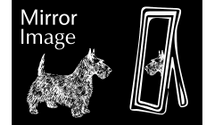 Mirror Image Kent34 Ham LaneLenhamMaidstoneKentME17 2LLName of person bookingCouples namesContact number Contact email Contact AddressDate of wedding or eventVenue and addressPackagePlease circle Glitz                     Glamour                  SplendourPost Box Hire       LOVE Letters HireSteps and parking Additional information